Temat: Mnożenie wielomianów – rozwiazywanie zadań. Cele edukacyjne:określanie stopnia iloczynu wielomianów bez wykonywania mnożenia wyznaczanie iloczynu danych wielomianów współczynnik przy najwyższej potędze oraz wyraz wolny iloczynu wielomianów obliczanie wartości wielomianu dwóch (trzech) zmiennych dla danych argumentów stosowanie wielomianu do opisania pola powierzchni prostopadłościanu i określenie jego dziedziny porównywanie wielomianów danych w postaci iloczynu innych wielomianów stosowanie wielomianów wielu zmiennych w zadaniach różnych typów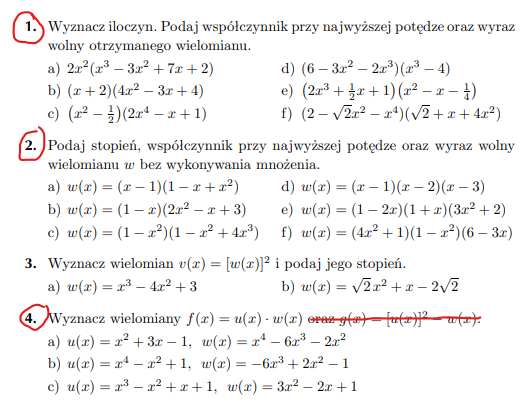 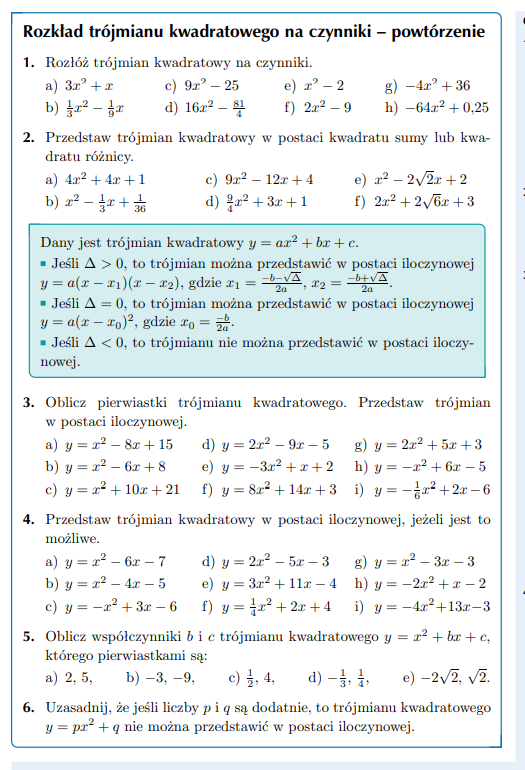 